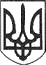 РЕШЕТИЛІВСЬКА МІСЬКА РАДАПОЛТАВСЬКОЇ ОБЛАСТІВИКОНАВЧИЙ КОМІТЕТРІШЕННЯ29 березня 2024 року                м. Решетилівка                                          № 44Про взяття на квартирний облік дитини, позбавленоїбатьківського піклуванняГончаренко О.В.Відповідно до підпункту 2 пункту „а” статті 30  Закону України „Про місцеве самоврядування в Україні”,  статей 39, 46 Житлового кодексу України,  статті 33 Закону України „Про забезпечення організаційно-правових умов соціального захисту дітей-сиріт та дітей, позбавлених батьківського піклування” та розглянувши лист служби у справах дітей від 14.03.2024                            № 01-18/76 щодо взяття на квартирний облік дитини, позбавленої батьківського піклування Гончаренко Олени Володимирівни, виконавчий комітет Решетилівської міської радиВИРІШИВ:	Взяти на квартирний облік Гончаренко Олену Володимирівну, 16.02.2008 року народження, яка виховується в сім’ї піклувальника Гончаренко Світлани Іванівни та проживає за адресою: вул. Миру, 10 с. Піщане Полтавського району Полтавської  області, та внести до списку позачергового отримання житла під № 72, як дитину, позбавлену батьківського піклування. Секретар міської ради	Тетяна МАЛИШ